Webinar on Impact-oriented Technical Assistance and Capacity Building:  Factors for Success and Lessons Learnedorganized by the World Intellectual Property Organization (WIPO)Geneva, April 11, 2024Hosted on Zoomhttps://wipo-int.zoom.us/webinar/register/WN_C2-WcfbpRXqz14yhlfyjkAPROGRAM prepared by the International Bureau of WIPOWebinar Objective: In line with the WIPO’s current Medium-Term Strategic Plan (MTSP) 2022 – 2026, the Organization has placed an even greater focus on development and creation of tangible benefits through its technical assistance and capacity building initiatives.  The webinar will serve as a platform for a diverse panel of experts to share experiences and provide insights into effective strategies, tools and lessons learned for maximizing the developmental impact of technical assistance interventions on the ground through practical use of IP.Thursday, April 11, 2024Webinar Program:12.30 – 13.10	Sharing Experiences in the Field of Impact-oriented Technical Assistance and Capacity Building	Moderator:	Mr. Georges Ghandour, Senior Counsellor, DACD, WIPO	Speakers:	Ms. Beatriz Amorim-Borher, Director, Division for Latin America and the Caribbean, WIPO                          		Ms. Patricia Benedetti, Ambassador of El Salvador to the World Trade Organization and WIPO                            	Mr. Thang Luong, Head of Division, Competition, Consumer Protection & IPR Division, Market Integration Directorate Association of Southeast Asian Nations (ASEAN) SecretariatMr. Timothy Moalusi, Registrar, Industrial Property, of the Companies and Intellectual Property Authority of Botswana 13.10 – 13.30	Discussion Panel and Q&A sessionAll participants are invited to contribute to the discussion[End of document]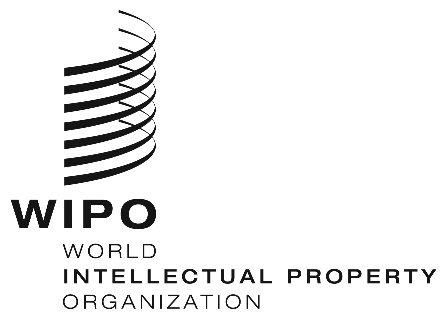 Webinar ON TECHNICAL ASSISTANCEWebinar ON TECHNICAL ASSISTANCE CODE:  WIPO/IP/DEV/GE/24/1 CODE:  WIPO/IP/DEV/GE/24/1ORIGINAL:  EnglishORIGINAL:  Englishdate:  February 8, 2024date:  February 8, 2024